    桃園市進出口商業同業公會 函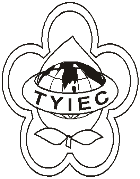          Taoyuan Importers & Exporters Chamber of Commerce桃園市桃園區中正路1249號5樓之4           TEL:886-3-316-4346   886-3-325-3781   FAX:886-3-355-9651ie325@ms19.hinet.net     www.taoyuanproduct.org受 文 者：各相關會員發文日期：中華民國110年12月1日發文字號：桃貿豐字第110420號附    件：主   旨：社團法人中華民國學名藥協會舉辦「110年推動化粧品製造場所符合GMP業者表揚典禮」資訊，詳如說明，請查照。說   明：     ㄧ、依據桃園市政府衛生局110年11月24日桃衛藥字第1100110657號函辦理。      二、旨揭單位承接衛生福利部食品藥物管理署委辦「110年度提升化粧品產業GMP符合能力計畫」，持續辦理相關活動引導業者落實品質管理，為鼓勵積極配合與協助之化粧品製造業者辦理本次表揚典禮，請會員廠商踴躍參與活動。    三、活動資訊:(一)日期及地點:110年12月8日(星期三)13時30分至16時30分，台大醫院國際會議中心401會議室(台北市中正區徐州路2號4樓)。(二)報名事項:詳細資訊以該會官網  (http://www.tgpa.org.tw/)公告為準。1.報名名額:以化粧品製造業者為優先。2.報名方式:採線上報名，報名及簡章可至該會官網(http://www.tgpa.org.tw/)「活動與消息」110年推動化粧品製造場所符合GMP業者表揚典禮網頁，填寫報名系統，如有相關問題可致電(02-25314389分機13)洽詢。3.報名期間:即日起至110年12月1日16時或額滿截止。4.參加本次典禮與會者，經核實當天簽到(退)，將核發化粧品GMP訓練證明，得列為「化粧品專業技術人員」訓練時數2小時。理事長  簡 文 豐